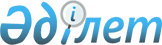 Об установлении границ (черты) некоторых сел Жетижарского сельского округа Бескарагайского района области АбайСовместные постановление Бескарагайского районного акимата от 28 апреля 2023 года № 145 и решение Бескарагайского районного маслихата области Абай от 28 апреля 2023 года № 2/5-VIII. Зарегистрировано Департаментом юстиции области Абай 4 мая 2023 года № 62-18
      В соответствии с пунктом 5 статьи 108 Земельного кодекса Республики Казахстан, подпунктом 3) статьи 12 Закона Республики Казахстан "Об административно-территориальном устройстве в Республике Казахстан", акимат Бескарагайского района ПОСТАНОВЛЯЕТ и Бескарагайский районный маслихат РЕШИЛ:
      1. Установить границу (черту) села Кривинка Жетижарского сельского округа Бескарагайского района области Абай общей площадью 9424,9853 гектар.
      2. Установить границу (черту) села Лесной Жетижарского сельского округа Бескарагайского района области Абай общей площадью 5543,1502 гектар. 
      3. Контроль за исполнением настоящего совместного постановления и решения возложить на курирующего заместителя акима Бескарагайского района. 
      4. Настоящее совместное постановление акимата и решение маслихата Бескарагайского района вводится в действие по истечении десяти календарных дней после дня его первого официального опубликования.
					© 2012. РГП на ПХВ «Институт законодательства и правовой информации Республики Казахстан» Министерства юстиции Республики Казахстан
				
      Аким Бескарагайского района 

Т. Муратов

      Председатель Бескарагайского районного маслихата 

М. Абылгазинова
